ПЕРЕЧЕНЬ ПРЕДОСТАВЛЯЕМЫХ УСЛУГПЕРЕДАЧА ИНФОРМАЦИИспециалистам органов государственной власти, органов местного самоуправления, учреждений жилищно-коммуналь-ного хозяйства, социальной сферы (здравоохранения, социальной защиты, образования, культуры, спорта, занятости) и др.;физическим лицам – родственникам, знакомым и др.ОКАЗАНИЕ ПОМОЩИ В ОФОРМЛЕНИИ ДОКУМЕНТОВзаявлений, квитанций, справок.ПРЕДОСТАВЛЕНИЕ ИНФОРМАЦИИоб организациях республики (наименование, вид деятельности, адрес, телефон, режим работы, адрес в интернете и др.);о расписании движения автомобильного, железнодорожного и воздушного транспорта, стоимости билетов и т.д.;по вопросам социальной защиты и социального обслуживания инвалидов по слуху (с использованием информации специалистов органов социальной защиты населения);по другим вопросам.ВЫЗОВслужб экстренной помощи: скорой помощи, полиции, пожарных, аварийных служб, службы спасения;врача на дом, специалистов ЖКХ и т.д.ЗАПИСЬ НА ПРИЕМв лечебные, социальные и иные учреждения КЧР, в том числе г. Черкесска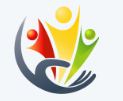 МИНИСТЕРСТВО ТРУДАи социального развитияКарачаево-Черкесской Республики___________________________________________________г. Черкесск, КЧР,  369000ул. Комсомольская, 23Тел. (8782) 266-948 приемная           (8782) 266-900 специалистe-mail: veter-mtisr@mail.ruОфициальный сайт: www.mintrudkchr.ru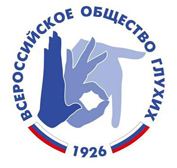 КЧР ОООИ«Всероссийское общество глухих»__________________________________г. Черкесск, КЧР,  369000ул. Демиденко, 157 «в»Тел./факс (8782) 23-61-20смс 8-988-718-52-16Skуpe: kchrsurdoe-mail: kchrsurdo@mail.ruМ И Н И С Т Е Р С Т В О Т Р У Д АИ СОЦИАЛЬНОГО РАЗВИТИЯ Карачаево-Черкесской РеспубликиКарачаево-Черкесское Региональное отделение общероссийской общественной организации инвалидов «ВСЕРОССИЙСКОЕ ОБЩЕСТВО ГЛУХИХ»ДИСПЕТЧЕРСКАЯ С Л У Ж Б А информационно-переводческих услуг для инвалидов по слухуКарачаево-Черкесской Республики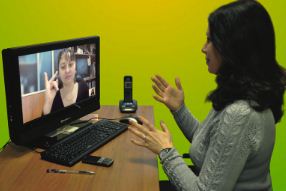 г. Черкесск, 2017 г.ИНФОРМАЦИОННО-ПЕРЕВОДЧЕСКИЕ УСЛУГИ ИНВАЛИДАМ ПО СЛУХУ (ДИСПЕТЧЕРСКАЯ СЛУЖБА)Проект реализуется с мая 2017 года за счет средств республиканского бюджета в рамках государственной программы КЧР «Доступная среда» в Карачаево-Черкесской Республике на 2016-2020 годы»Информационно-переводческие услуги инвалидам по слуху предоставляет Карачаево-Черкесское региональное  отделение общероссийской общественной организации инвалидов «Всероссийское общество глухих», которое располагается по адресу: г. Черкесск, ул. Демиденко, 157 «в» (второй этаж)________________________________________________РЕЖИМ РАБОТЫ:ежедневно с 8.00 до 17.00без перерыва (кроме выходных и праздничных дней)Телефон/факс: 8 (8782) 23-61-20Мобильный телефон:8-988-718-52-16Е-mail:  kchrsurdo@mail.ruSkуpe: kchrsurdoУслугами диспетчерской службы могут бесплатно воспользоваться:инвалиды по слуху; проживающие в Карачаево-Черкесской Республикечастные лица, представители организаций, органов государственной  власти и местного самоуправления, нуждающиеся в передаче информации глухим и слабослышащим гражданам.Средства связи, которые можно использовать при общении с оператором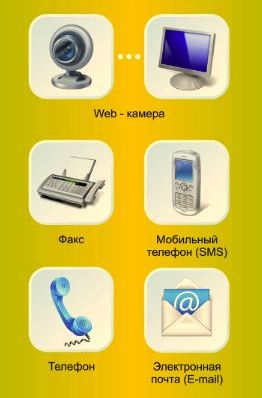 ПРАВИЛА ПОЛЬЗОВАНИЯ УСЛУГАМИ ОПЕРАТОРОВ ДИСПЕТЧЕРСКОЙ СЛУЖБЫ ДЛЯ ИНВАЛИДОВ ПО СЛУХУ Сообщение через web-камеруСделайте видеозвонок на адрес skуpe: kchrsurdo.Ждите когда на экране появится оператор – переводчик жестового языка.Жестовым языком сообщите оператору свою фамилию, имя, отчество и содержание вопроса или просьбы.Оператор-переводчик жестового языка, по возможности без прерывания видеосвязи даст ответ на ваш вопрос или передаст ваше сообщение слышащему абоненту и обратно.Сообщение по электронной почте (e-mail)На адрес kchrsurdo@mail.ru отправьте текстовое сообщение с указанием фамилии, имени и отчества, содержание просьбы.После поступления от вас информации и проведения оператором необходимой работы, на ваш электронный адрес будет направлено текстовое сообщение с ответом.Сообщение по факсуНа номер 8-8782-23-61-20 отправьте текстовое сообщение с указанием фамилии, имени и отчества, содержание просьбы, номер Вашего факса или e-mail (при наличии) куда необходимо будет направить ответ.SMS – сообщение (через мобильный телефон)На номер 8-988-718-52-16 отправьте текстовое сообщение с указанием фамилии, имени и отчества, содержание просьбы.После поступления от вас информации и проведения оператором необходимой работы, на ваш номер телефона будет направлено текстовое сообщение с ответом.